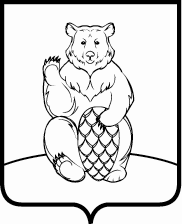 СОВЕТ ДЕПУТАТОВ ПОСЕЛЕНИЯ МИХАЙЛОВО-ЯРЦЕВСКОЕ  В ГОРОДЕ МОСКВЕ Р Е Ш Е Н И Еот 10 июня 2019г. 		                                                                                     № 5/5О внесении дополнений в Решение Совета депутатов поселения Михайлово-Ярцевскоеот 25 декабря 2012г. № 6/18 «Об утверждении схемы избирательных округов по выборам депутатов Совета депутатов внутригородского муниципального образования в городе Москве – поселение Михайлово-Ярцевское»В соответствии с частью 4 статьи 4 Федерального закона от 2.апреля 2012 года №28-ФЗ «О внесении изменений в Федеральный закон "О политических партиях", Федеральным законом от 12 июня 2002 года №67-ФЗ "Об основных гарантиях избирательных прав и права на участие в референдуме граждан Российской Федерации" и статьи 13 Закона города Москвы от 6 июля 2005 года №38 «Избирательный кодекс города Москвы»,Совет депутатов поселения Михайлово-Ярцевское,РЕШИЛ:1. Внести в Решение Совета депутатов поселения Михайлово-Ярцевское от 25 декабря 2012г. № 6/18 и утвердить схему избирательных округов по выборам депутатов Совета депутатов внутригородского муниципального образования в городе Москве – поселение Михайлово-Ярцевское следующие изменения:1.1. приложение к Решению принять в новой редакции (Приложение).2. Опубликовать настоящее Решение в бюллетене «Московский муниципальный вестник» и разместить на официальном сайте администрации поселения Михайлово-Ярцевское в информационно-телекоммуникационной сети «Интернет».3. Контроль за исполнением настоящего решения возложить на Главу поселения Михайлово-Ярцевское Г.К.ЗагорскогоГлава поселения					Г.К.ЗагорскийСхема избирательных округов по выборам депутатов Совета депутатоввнутригородского муниципального образованияв городе Москве - поселение Михайлово-ЯрцевскоеМногомандатный избирательный округ №1Количество избирателей - 1933 человекаКоличество мандатов – 5.Перечень населенных пунктов, входящих в округ:- поселок Шишкин Лес, дома №№ 1, 2, 3, 4, 5, 6, 7, 8, 9, 10, 11, 12, 14, 16, 18, 23;- поселок Шишкин Лес, улица Заречная (частный сектор);- деревня Терехово;- деревня Дёшино.Многомандатный избирательный округ №2Количество избирателей - 1908 человекКоличество мандатов – 5.Перечень населенных пунктов, входящих в округ:- поселок Шишкин Лес, дома №№ 13, 15, 17, 19, 20, 21, 22, стр. 32 Михайлово-Ярцевское отделение ГБУЗ «Больница «Кузнечики» ДЗМ;  - село Михайловское;- поселок Михайловского лесничества;- деревня Новомихайловское;- деревня Исаково;- поселок Армейский;- деревня Пудово-Сипягино;- деревня Акулово;- деревня Дровнино;- деревня Конаково;- деревня Ярцево;- деревня Заболотье;- деревня Сенькино-Секерино;- деревня Лужки;- поселок дома отдыха «Плесково»;- поселок Секерино;- ТСЖ «Северянин»;- ЖСК «Сепягино»;- ЖСК «Поляница»;- ДК «Конверсия»;- ДСК «Заречье»;- ДНП «Подолье»;- ДСПК «Шишкино»;- ДНП «Теремок»;- СНТ «Березка»;- СНТ «Бабенки-1»;- СНТ «Красная Пахра»;- СНТ «Металлург-1»;- СНТ «Металлург-2»;- СНТ «Музыкант»;- СНТ «Акулово»;- СНТ «Газовик»;- СНТ «Михайловское»;- СНТ «Полянка»;- СНТ «Шереметьево»;- СНТ «Лужки»;- СНТ «Плесково»;- СНТ «Плесково ТСХА»;- СНТ «Тимирязевец»;- СНТ «Красная Пахра»;- СНТ «Пахра»;- СНТ «Полет»;- СНТ «Ярцево».Адрес нахождения избирательной комиссии внутригородского муниципального образования поселение Михайлово-Ярцевское в городе Москве – г. Москва, город Троицк, ул. Юбилейная, д. 3, тел.: 8(495) 851-17-11. 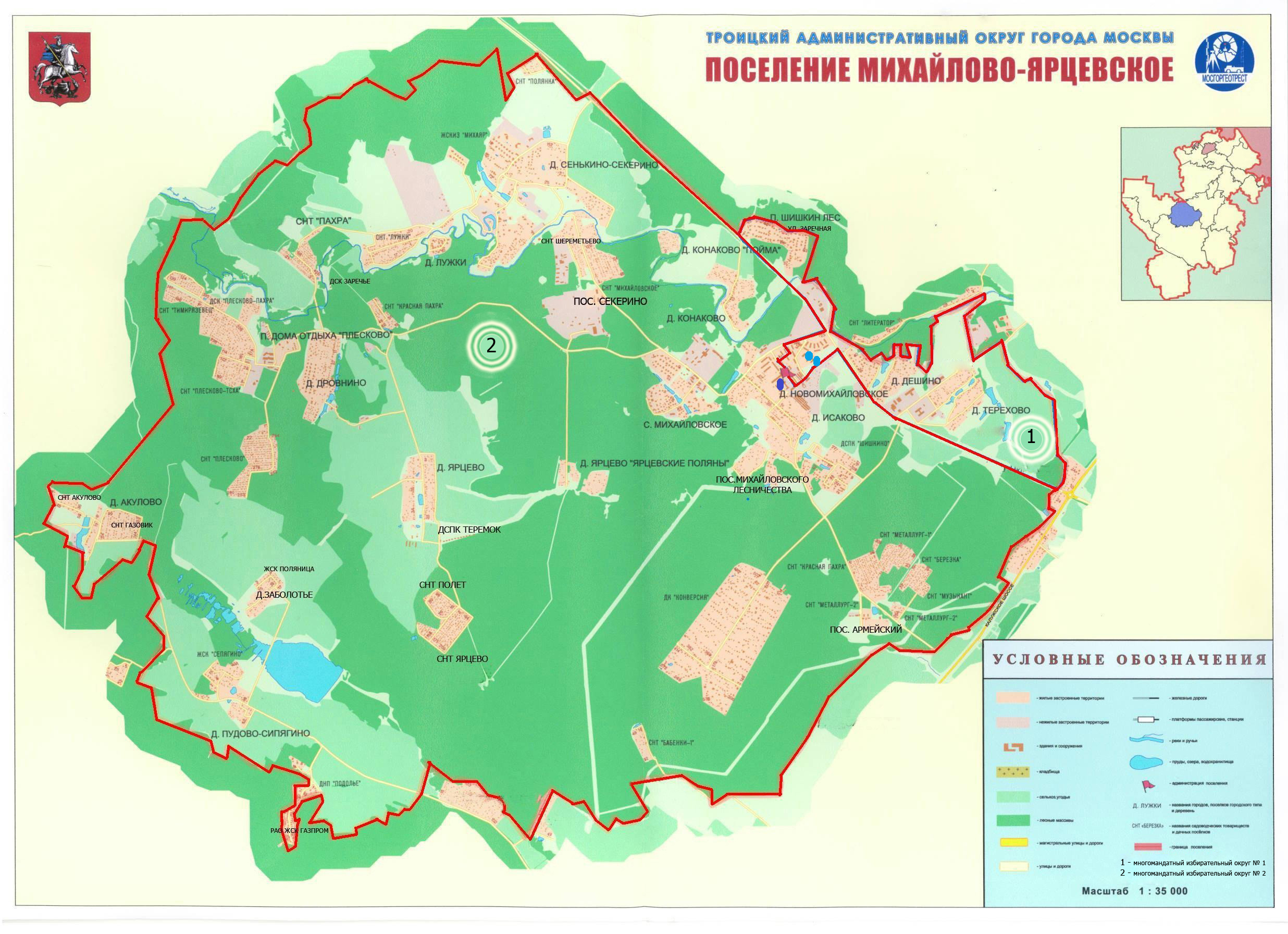 